APLIKASI PERMAINAN DAM DAMANSKRIPSI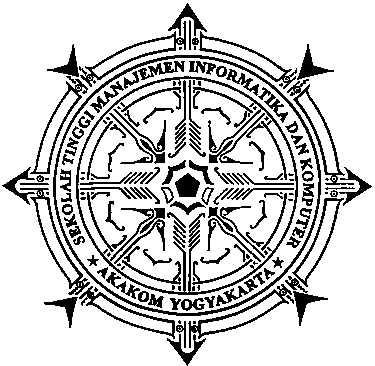 Disusun Oleh :FITRI ABDUL HAKIMNo.Mhs	: 065410059Jurusan	: Teknik InformatikaJenjang	: Strata I / S1SEKOLAH TINGGI MANAJEMEN INFORMATIKA DAN KOMPUTERAKAKOM YOGYAKARTA2010